NOT: Bu form Anabilim Dalı Başkanlığı üst yazı ekinde word formatında enstitüye ulaştırılmalıdır.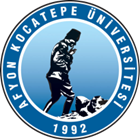 T.C.AFYON KOCATEPE ÜNİVERSİTESİSOSYAL BİLİMLER ENSTİTÜSÜT.C.AFYON KOCATEPE ÜNİVERSİTESİSOSYAL BİLİMLER ENSTİTÜSÜT.C.AFYON KOCATEPE ÜNİVERSİTESİSOSYAL BİLİMLER ENSTİTÜSÜT.C.AFYON KOCATEPE ÜNİVERSİTESİSOSYAL BİLİMLER ENSTİTÜSÜ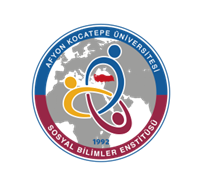 2020-2021 EĞİTİM-ÖGRETİM YILI BAHAR YARIYILI TURİZM İŞLETMECİLİĞİ ANABİLİM DALI TEZLİ YÜKSEK LİSANS PROGRAMI HAFTALIK DERS PROGRAMI(YÜKSEK LİSANS)2020-2021 EĞİTİM-ÖGRETİM YILI BAHAR YARIYILI TURİZM İŞLETMECİLİĞİ ANABİLİM DALI TEZLİ YÜKSEK LİSANS PROGRAMI HAFTALIK DERS PROGRAMI(YÜKSEK LİSANS)2020-2021 EĞİTİM-ÖGRETİM YILI BAHAR YARIYILI TURİZM İŞLETMECİLİĞİ ANABİLİM DALI TEZLİ YÜKSEK LİSANS PROGRAMI HAFTALIK DERS PROGRAMI(YÜKSEK LİSANS)2020-2021 EĞİTİM-ÖGRETİM YILI BAHAR YARIYILI TURİZM İŞLETMECİLİĞİ ANABİLİM DALI TEZLİ YÜKSEK LİSANS PROGRAMI HAFTALIK DERS PROGRAMI(YÜKSEK LİSANS)2020-2021 EĞİTİM-ÖGRETİM YILI BAHAR YARIYILI TURİZM İŞLETMECİLİĞİ ANABİLİM DALI TEZLİ YÜKSEK LİSANS PROGRAMI HAFTALIK DERS PROGRAMI(YÜKSEK LİSANS)2020-2021 EĞİTİM-ÖGRETİM YILI BAHAR YARIYILI TURİZM İŞLETMECİLİĞİ ANABİLİM DALI TEZLİ YÜKSEK LİSANS PROGRAMI HAFTALIK DERS PROGRAMI(YÜKSEK LİSANS)2020-2021 EĞİTİM-ÖGRETİM YILI BAHAR YARIYILI TURİZM İŞLETMECİLİĞİ ANABİLİM DALI TEZLİ YÜKSEK LİSANS PROGRAMI HAFTALIK DERS PROGRAMI(YÜKSEK LİSANS)2020-2021 EĞİTİM-ÖGRETİM YILI BAHAR YARIYILI TURİZM İŞLETMECİLİĞİ ANABİLİM DALI TEZLİ YÜKSEK LİSANS PROGRAMI HAFTALIK DERS PROGRAMI(YÜKSEK LİSANS)         GÜNLER         GÜNLER         GÜNLER         GÜNLER         GÜNLER         GÜNLER         GÜNLER         GÜNLERSaatPazartesiPazartesiSalıÇarşambaPerşembePerşembeCuma08:30Turizm Araştırmaları(Doç. Dr. Özcan ZORLU)Tur. Fak. Z-23 Toplantı SalonuTurizm İşletmelerinde Maliyet Yönetimi(Doç. Dr. Mustafa SANDIKCI)Tur. Fak. Z-23 Toplantı SalonuTurizm İşletmelerinde Maliyet Yönetimi(Doç. Dr. Mustafa SANDIKCI)Tur. Fak. Z-23 Toplantı Salonu09:30Turizm Araştırmaları(Doç. Dr. Özcan ZORLU)Tur. Fak. Z-23 Toplantı SalonuTurizm İşletmelerinde Maliyet Yönetimi(Doç. Dr. Mustafa SANDIKCI)Tur. Fak. Z-23 Toplantı SalonuTurizm İşletmelerinde Maliyet Yönetimi(Doç. Dr. Mustafa SANDIKCI)Tur. Fak. Z-23 Toplantı Salonu10:30Turizm Araştırmaları(Doç. Dr. Özcan ZORLU)Tur. Fak. Z-23 Toplantı SalonuTurizm İşletmelerinde Maliyet Yönetimi(Doç. Dr. Mustafa SANDIKCI)Tur. Fak. Z-23 Toplantı SalonuTurizm İşletmelerinde Maliyet Yönetimi(Doç. Dr. Mustafa SANDIKCI)Tur. Fak. Z-23 Toplantı Salonu11:30Turizm Örgütlerinin Yönetimi(Prof. Dr. Elbeyi PELİT)Tur. Fak. Z-23 Toplantı SalonuToplantı ve Etkinlik Yönetimi(Doç. Dr. Gonca KILIÇ)Tur. Fak. Z-23 Toplantı SalonuToplantı ve Etkinlik Yönetimi(Doç. Dr. Gonca KILIÇ)Tur. Fak. Z-23 Toplantı Salonu13:00Turizm Örgütlerinin Yönetimi(Prof. Dr. Elbeyi PELİT)Tur. Fak. Z-23 Toplantı SalonuToplantı ve Etkinlik Yönetimi(Doç. Dr. Gonca KILIÇ)Tur. Fak. Z-23 Toplantı SalonuToplantı ve Etkinlik Yönetimi(Doç. Dr. Gonca KILIÇ)Tur. Fak. Z-23 Toplantı SalonuSeminer(Doç. Dr. Ahmet BAYTOK)Tur. Fak. Z-23 Toplantı Salonu14:00Turizm Örgütlerinin Yönetimi(Prof. Dr. Elbeyi PELİT)Tur. Fak. Z-23 Toplantı SalonuToplantı ve Etkinlik Yönetimi(Doç. Dr. Gonca KILIÇ)Tur. Fak. Z-23 Toplantı SalonuToplantı ve Etkinlik Yönetimi(Doç. Dr. Gonca KILIÇ)Tur. Fak. Z-23 Toplantı SalonuSeminer(Doç. Dr. Ahmet BAYTOK)Tur. Fak. Z-23 Toplantı Salonu15:00Sürdürülebilir Turizm ve Çevre(Dr. Öğr. ÜyesiEsra GÜL YILMAZ)Tur. Fak. Z-23 Toplantı SalonuSağlık Turizmi Yönetimi(Dr. Öğr. ÜyesiBilal YALÇIN)Tur. Fak. Z-23 Toplantı SalonuSağlık Turizmi Yönetimi(Dr. Öğr. ÜyesiBilal YALÇIN)Tur. Fak. Z-23 Toplantı Salonu16:00Sürdürülebilir Turizm ve Çevre(Dr. Öğr. ÜyesiEsra GÜL YILMAZ)Tur. Fak. Z-23 Toplantı SalonuSağlık Turizmi Yönetimi(Dr. Öğr. ÜyesiBilal YALÇIN)Tur. Fak. Z-23 Toplantı SalonuSağlık Turizmi Yönetimi(Dr. Öğr. ÜyesiBilal YALÇIN)Tur. Fak. Z-23 Toplantı Salonu17:00Sürdürülebilir Turizm ve Çevre(Dr. Öğr. ÜyesiEsra GÜL YILMAZ)Tur. Fak. Z-23 Toplantı SalonuSağlık Turizmi Yönetimi(Dr. Öğr. ÜyesiBilal YALÇIN)Tur. Fak. Z-23 Toplantı SalonuSağlık Turizmi Yönetimi(Dr. Öğr. ÜyesiBilal YALÇIN)Tur. Fak. Z-23 Toplantı Salonu